Angebot 2345Sehr geehrte …,vielen Dank für Ihre Anfrage. Wir bieten Ihnen an:Weitere Details entnehmen Sie bitte den beigefügten Datenblättern.Wir sichern Ihnen eine sorgfältige Lieferung innerhalb von 14 Tagen ab Bestelldatum zu. Die Lieferung erfolgt versandkostenfrei.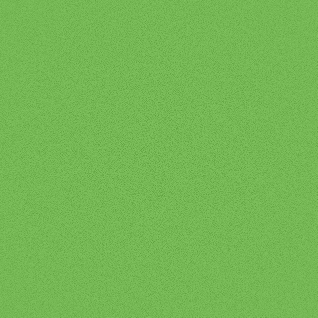 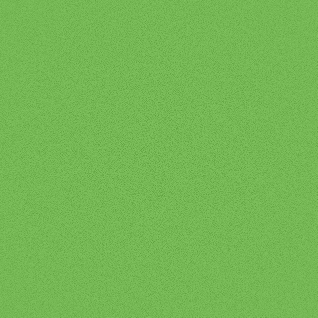 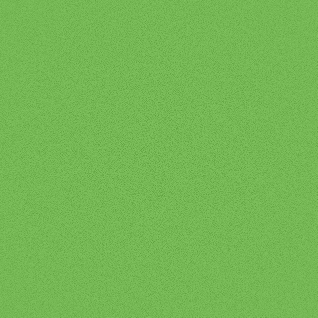 Die Zahlung erfolgt innerhalb von 10 Tagen abzüglich 2 % Skonto oder 30 Tage netto Kasse. Die Preise verstehen sich netto, zzgl. 19 % Umsatzsteuer.Wir freuen uns auf Ihren Auftrag.Mit freundlichen GrüßenKnippschild AGi. A. Karl MaierKarl MaierPos.ArtikelnummerArtikelbezeichnungMengeEinzelpreis1355 601Jigjang Workstation 365 u20680,002355 971Jigjang Garlic B5 Docking Notebook10640,003355 245Jigjang Workstation e7 pro51.200,004247 112Mianju 8 Production plus5970,006247 238Mianju red AR tablet5670,007247 030Mianju 37 Workforce Print5420,00